KONTRIBUSI HIDMATMART TERHADAP USAHA PELESTARIAN TAREKAT QODIRIYAH NAQSYABANDIYAH PONDOK PESANTREN SURYALAYASKRIPSIDiajukan untuk memperoleh Gelar Sarjana Komunikasi Penyiaran Islam pada Program Studi Fakultas Dakwah di Pondok Pesantren Suryalaya TasikmalayaOleh:Ulfha Adiamarrosa HamidNIM : 153.009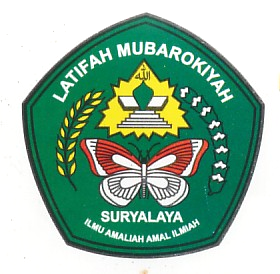 FAKULTAS DAKWAHPROGRAM STUDI KOMUNIKASI PENYIARAN ISLAMINSTITUT AGAMA ISLAM LATIFAH MUBAROKIYAH (IAILM)PONDOK PESANTREN SURYALAYA TASIKMALAYATAHUN 2019 M / 1440 H